PIZZA HUT HAWAII WINS TITLE OF BEST PIZZA IN STAR-ADVERTISER’S 2023 HAWAII’S BEST AWARDSAUGUST 22, 2023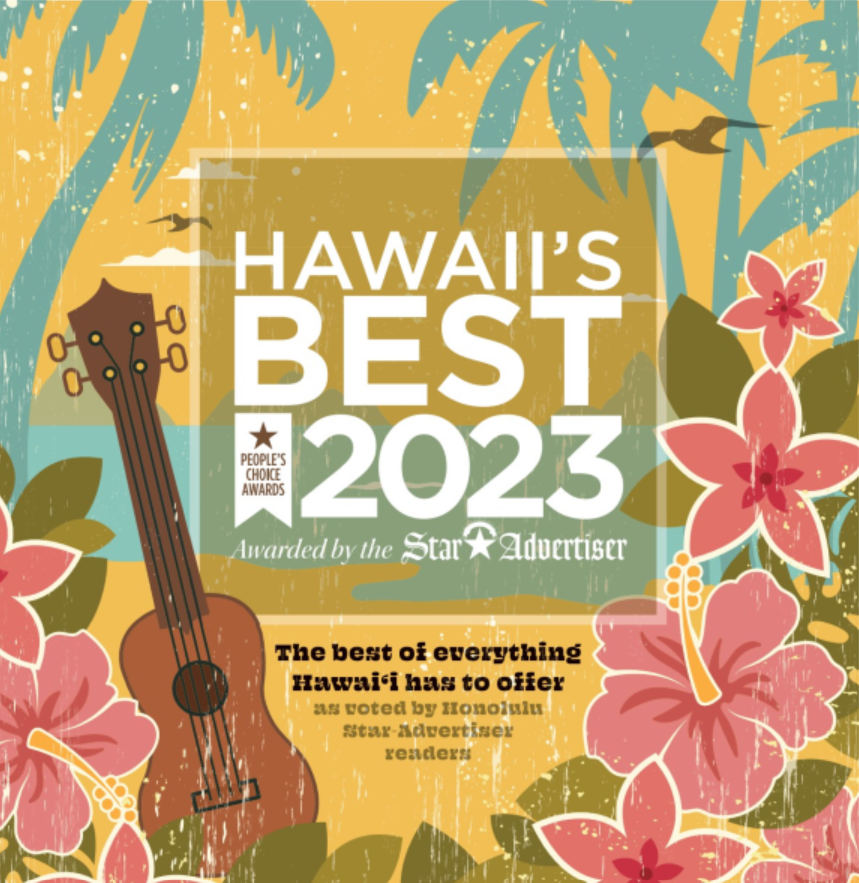 Every year, Honolulu Star-Advertiser’s readers vote for businesses that are best in their field. Pizza Hut Hawaii has once again won the title of 2023 Hawaii’s Best Pizza.  Taco Bell Hawaii was a finalist in the Fast Food Restaurant category. To see the full list of winners on Star-Advertiser’s site, click here. About TD Food GroupTD Food Group operates 61 Pizza Hut and Taco Bell restaurants throughout the Hawaiian Islands and 13 Pizza Hut and Taco Bell restaurants in Guam and Saipan.###